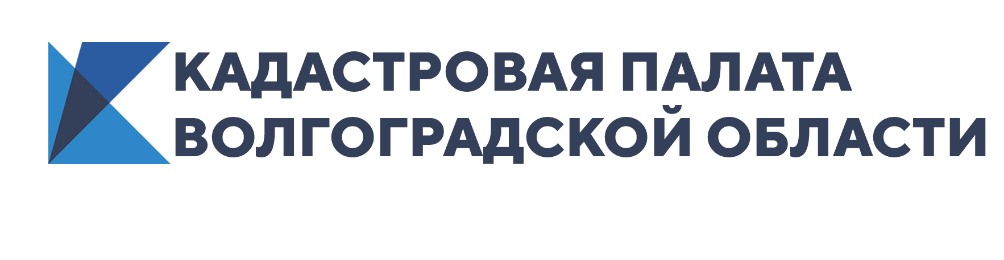 8 вопросов об уточнении границ земельного участкаКак и зачем уточнять границы земельного участка? Какие документы пригодятся при уточнении границ старого участка? Как провести согласование результатов в сложной эпидемиологической обстановке? На эти и другие вопросы ответили эксперты Федеральной кадастровой палаты.1. Что такое граница участка?Описание местоположения границ земельного участка является одним из основных сведений, позволяющих определить земельный участок в качестве индивидуально определенной вещи. Местоположение границ земельного участка отображается в графической части межевого плана. Кроме того, границы земельного участка могут быть установлены на местности. Местоположение границ земельного участка устанавливается путем определения координат характерных точек таких границ. 2. Что такое межевание?Межевание – это комплекс инженерно-геодезических работ по установлению границ земельного участка на местности. Межевание проводит кадастровый инженер, который устанавливает местоположение границ земельного участка, определяет его площадь, проводит согласование местоположения границ смежных участков с соседями и подготавливает межевой план. 3. Зачем уточнять границы земельного участка?Точно определенные границы земельного участка могут стать защитой от юридических проблем, которые могут возникнуть с землей. Например, от споров с соседями по границам земельного участка, а также самовольному строительству объектов недвижимости на таком земельном участке. Также наличие границ земельного участка дает возможность беспроблемно совершать с участком любые операции и сделки, например, продать его будет проще, ведь вряд ли покупатели захотят приобретать участок без четких границ.Уточнение границ поможет исправить возможные ошибки, в том числе в сведениях о фактически используемой площади. Она может отличаться от той, что указана в сведениях ЕГРН. А ошибочные сведения о площади участка могут стать причиной неверного определения его кадастровой стоимости и, как следствие, неверного определения размера земельного налога.Если вы решили разделить земельный участок, такой раздел возможен только при наличии установленных границ существующего земельного участка.4. Как узнать, какие сведения о земельном участке внесены в Единый государственный реестр недвижимости?Вся необходимая информация содержится в выписке из ЕГРН об основных характеристиках и зарегистрированных правах на объект недвижимости.Если реестр не содержит необходимых сведений о границах, в выписке будет особая отметка: «Границы земельного участка не установлены в соответствии с требованиями земельного законодательства». Площадь такого участка будет указана целым числом – тем же, что и в правоустанавливающем документе.В случае если содержащиеся в ЕГРН координаты характерных точек границ земельного участка определены с точностью не ниже нормативной точности определения координат для земель определенного целевого назначения, уточнение местоположения границ земельного участка не требуется, за исключением случая, если в сведениях ЕГРН о местоположении границ земельного участка содержится реестровая ошибка.Можно воспользоваться и справочным сервисом «Публичная кадастровая карта». Найти конкретный земельный участок на ней проще всего по адресу. Если в окне описания объекта стоит отметка «Без координат границ» или площадь указана как декларированная, значит, требуется уточнение местоположения границ. Важно! При обращении к кадастровой карте будьте внимательными: у сервиса есть сайты-двойники, которые могут представлять информацию, не соответствующую действительности. Публичная кадастровая карта размещена по адресу: pkk.rosreestr.ru.Подать запрос в бумажном виде на получение выписки можно лично, обратившись в многофункциональный центр (МФЦ) или Кадастровую палату. Чтобы получить сведения ЕГРН дистанционно, можно воспользоваться сервисом Федеральной кадастровой палаты, который позволяет получить выписку в течение нескольких минут, либо официальным порталом Росреестра. Электронная выписка заверяется усиленной электронной подписью.5. Как уточнить границы участка?Уточнение местоположения границ – это целый комплекс работ, которые может провести только специалист, обладающий правом на осуществление кадастровой деятельности (кадастровый инженер). Поэтому в первую очередь собственнику необходимо обратиться к кадастровому инженеру для проведения необходимых работ. Ознакомиться с информацией о действующих кадастровых инженерах можно через сервис «Государственный реестр кадастровых инженеров». При выборе кадастрового инженера стоит обратить внимание на его опыт, качество и сроки выполнения кадастровых работ.Кадастровый инженер выезжает на место и проводит необходимые замеры. Если есть забор, то замеры проводят по нему. Если забора нет, лучше заранее обозначить углы участка колышками. Следующий этап – ознакомление с результатами замеров. Далее – процесс согласования границ с владельцами смежных участков. После этого кадастровый инженер подает пакет документов в орган регистрации прав.При формировании границы он должен соблюдать ряд правил: например, граница земельного участка не должна пересекать границы населенных пунктов или муниципальных образований; граница не должна пересекать границу смежных участков.Результатом становится подготовка межевого плана, содержащего сведения о координатах границ земельного участка.6. Какие нужны документы?Кадастровый инженер не сможет установить границы земельного участка просто так, как хочется собственнику. Для проведения работ, в числе прочего, ему потребуются документальные свидетельства, что участок выделен именно в этом месте и именно такой площади.Согласно действующему законодательству, уточнение границ земельного участка проводится на основании сведений, которые содержатся в правоустанавливающем документе на земельный участок.Дополнительно могут быть использованы сведения, указанные в документах, определявших местоположение границ участка при его образовании.Если таковых нет – уточнение можно провести в соответствии с границами, существующими на местности 15 и более лет и закрепленными с использованием природных объектов или объектов искусственного происхождения, позволяющих определить местоположение границ участка.Дополнительные разъяснения даны Департаментом недвижимости Минэкономразвития. Документами, определяющими местоположение границ земельного участка при его образовании и их существование 15 и более лет, могут быть:Ситуационные планы, содержащиеся в техпаспортах объектов недвижимости (расположенных на земельном участке), которые подготовлены органами государственного технического учета и технической инвентаризации (БТИ).Материалы лесоустройства, планово-картографические материалы, имеющиеся в районных органах архитектуры, строительства и жилищного хозяйства, органах местной власти.Документы по территориальному планированию муниципальных образований.Проекты организации и застройки территории дачных, садовых и огородных некоммерческих товариществ.Важно: документы должны соответствовать требованиям законодательства, действовавшего в месте издания документа и в момент издания.7. Как согласовать границы участка с соседями?Мало уточнить местоположение границ участка – необходимо согласовать его с правообладателями смежных, то есть соседских участков. Кадастровый инженер должен направить им соответствующие извещения на почтовый или электронный адрес. Если найти их не получается, кадастровый инженер публикует извещение в местной прессе. Адресат будет считаться уведомленным, даже если он не прочитает это объявление.Правообладатели смежных участков должны подтвердить свое согласие, подписав акт согласования. В случае непреодолимых разногласий нужно подать кадастровому инженеру письменное возражение. Оно должно быть зафиксировано в акте согласования, а также приложено к межевому плану.При наличии обоснованных возражений орган регистрации прав приостановит учетно-регистрационные действия, а решать разногласия соседям придется уже в суде. Кадастровый инженер, проводивший межевание, также может быть привлечен к делу в качестве третьего лица.Урегулирование земельного спора на стадии согласования границ избавит от необходимости обращаться в суд. Судебные разбирательства по вопросам установления границ участков – одни из самых сложных и длительных.8. Можно ли проводить согласование границ земельных участков в период сложной эпидемиологической обстановки?Действующим законодательством не предусмотрено каких-либо особенностей процедуры согласования границ. Кадастровый инженер по своему выбору может проводить согласование как индивидуально с каждым соседом, так и проведя собрание с их участием. При этом если провести согласование в индивидуальном порядке по каким-то причинам невозможно, кадастровый инженер может в извещении о проведении собрания назначить определенное время для каждого заинтересованного лица. Во время процедуры согласования в период сложной эпидемиологической обстановки необходимо соблюдать социальную дистанцию и пользоваться средствами индивидуальной защиты.Документы для внесения изменений в сведения госреестра недвижимости можно подать через МФЦ, с помощью электронных сервисов на сайте Росреестра, направить почтой в адрес регионального управления органа регистрации прав или воспользоваться выездным обслуживанием Кадастровой палаты.Ответственный за взаимодействие Кадастровой палатыпо Волгоградской области со средствами массовой информации                                                                                            Елена Золотарева 